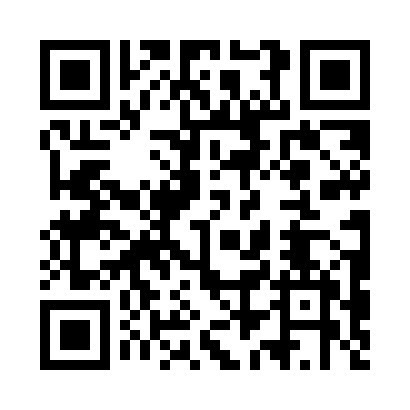 Prayer times for Stary Kornin, PolandMon 1 Apr 2024 - Tue 30 Apr 2024High Latitude Method: Angle Based RulePrayer Calculation Method: Muslim World LeagueAsar Calculation Method: HanafiPrayer times provided by https://www.salahtimes.comDateDayFajrSunriseDhuhrAsrMaghribIsha1Mon3:576:0012:304:567:018:572Tue3:545:5712:304:587:038:593Wed3:515:5512:294:597:059:014Thu3:485:5312:295:007:079:045Fri3:455:5012:295:027:089:066Sat3:425:4812:285:037:109:087Sun3:395:4612:285:047:129:118Mon3:355:4312:285:057:149:139Tue3:325:4112:285:077:159:1610Wed3:295:3912:275:087:179:1811Thu3:265:3612:275:097:199:2112Fri3:235:3412:275:107:219:2413Sat3:195:3212:275:117:229:2614Sun3:165:3012:265:137:249:2915Mon3:135:2712:265:147:269:3216Tue3:095:2512:265:157:289:3417Wed3:065:2312:265:167:309:3718Thu3:035:2112:255:177:319:4019Fri2:595:1812:255:187:339:4320Sat2:565:1612:255:207:359:4621Sun2:525:1412:255:217:379:4922Mon2:495:1212:255:227:389:5223Tue2:455:1012:245:237:409:5524Wed2:415:0812:245:247:429:5825Thu2:385:0612:245:257:4410:0126Fri2:345:0412:245:267:4510:0427Sat2:305:0112:245:277:4710:0728Sun2:264:5912:245:297:4910:1129Mon2:224:5712:245:307:5110:1430Tue2:184:5512:235:317:5210:18